République Tunisienne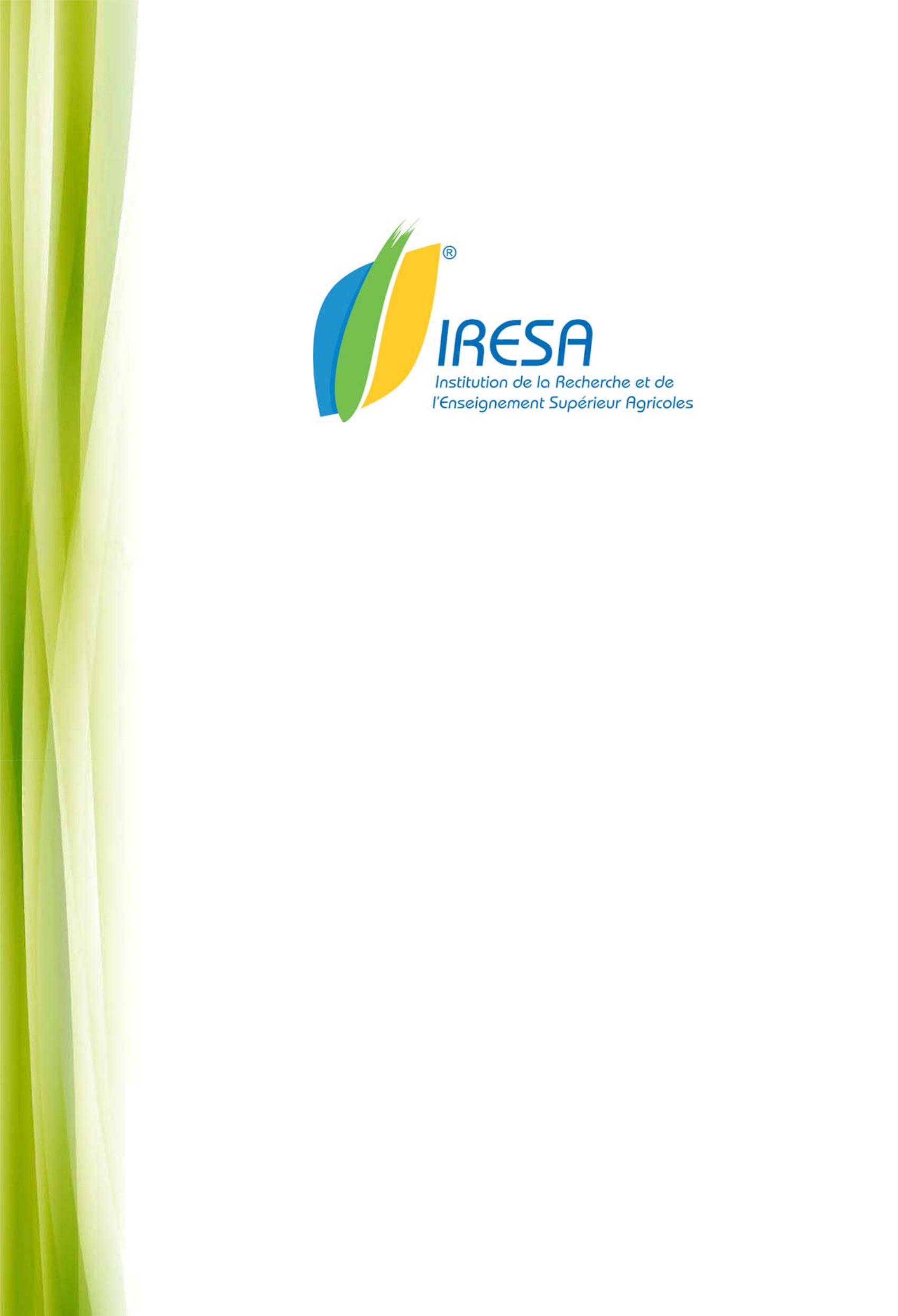 Ministère de l’Agriculture, des Ressources Hydrauliques et de la PêcheGuide de Configuration de Microsoft OutlookVersion 3.0 Avril 20171- Création d’un nouveau compteE t ape 1 :Ouvrir Microsoft Outlook (2003 /2007 / 2010 /2013). L'Assistant Démarrage d'Microsoft Outlook s'affiche automatiquement,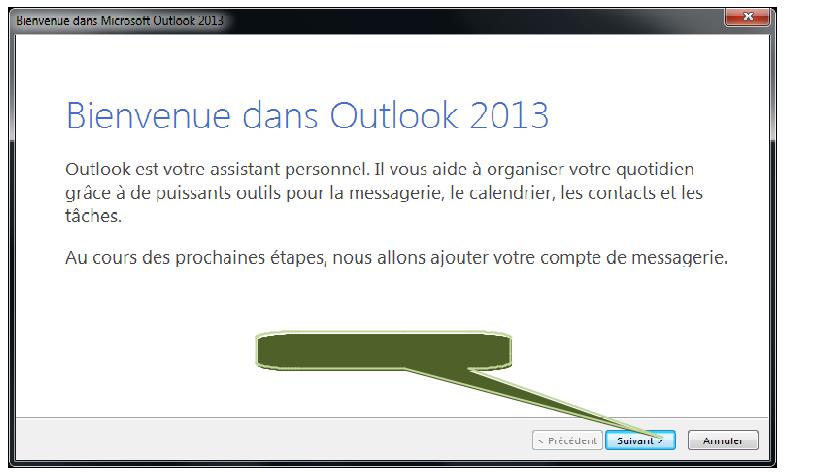 1. Cliquer « Suivant »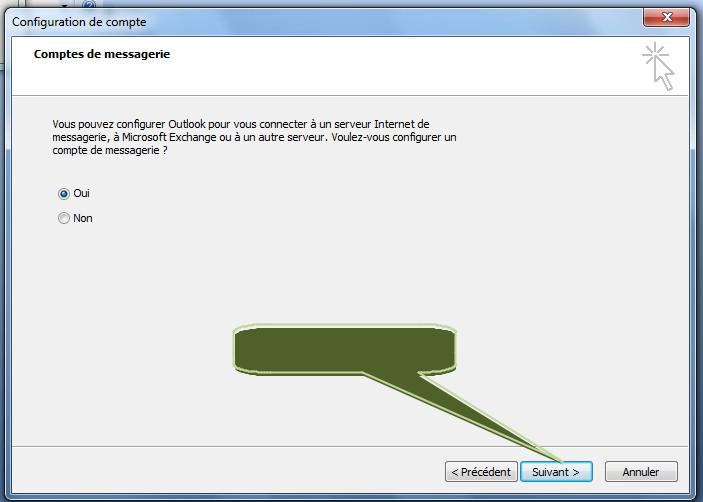 2. Cliquer « Suivant »2Etape 2 :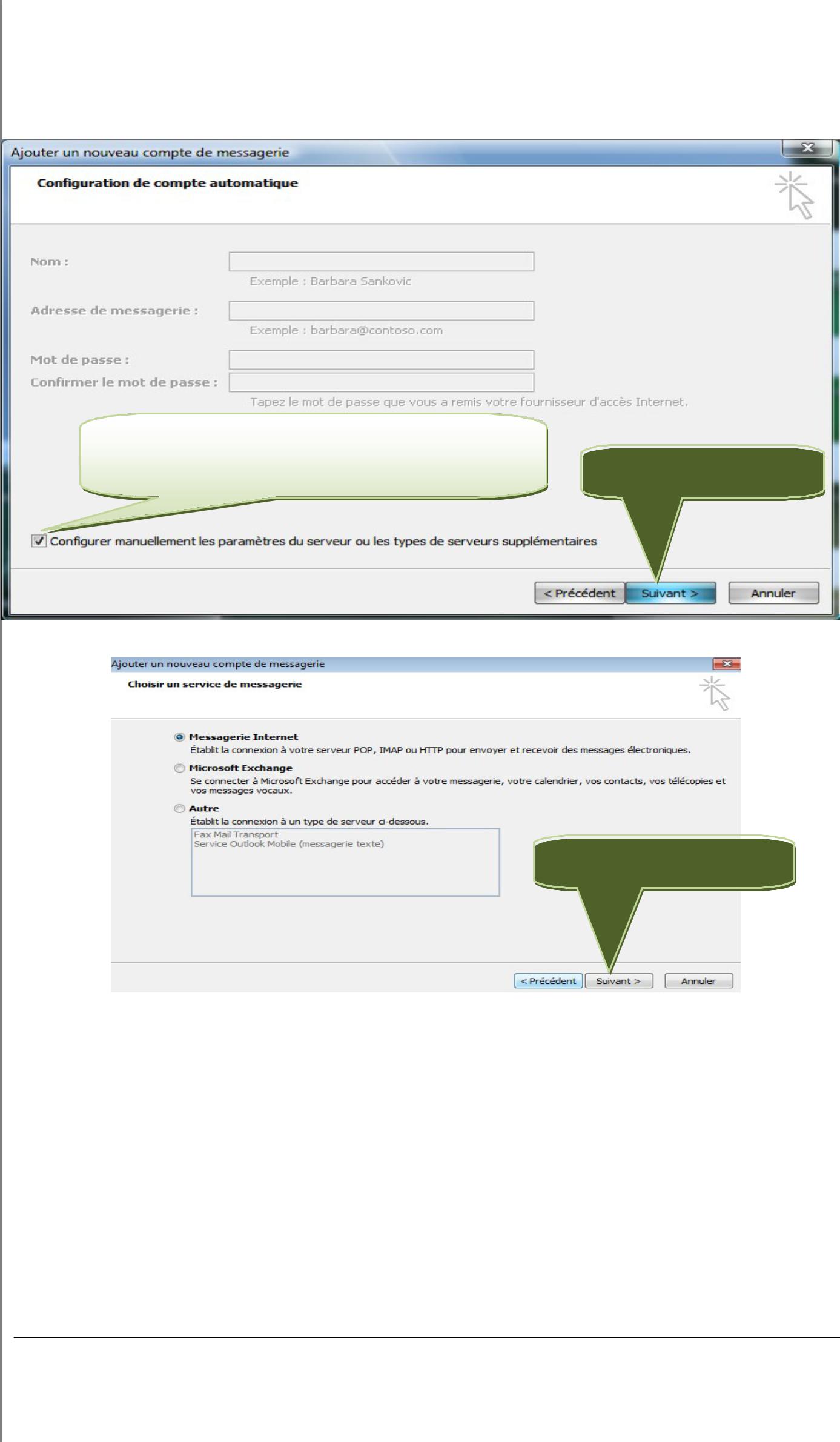 •	Pour configurer manuellement votre compte,5. Cliquer sur « Suivant »3Etape 3 :Remplir tous les paramètres ci-dessous pour que votre compte de messagerie fonctionne correctement.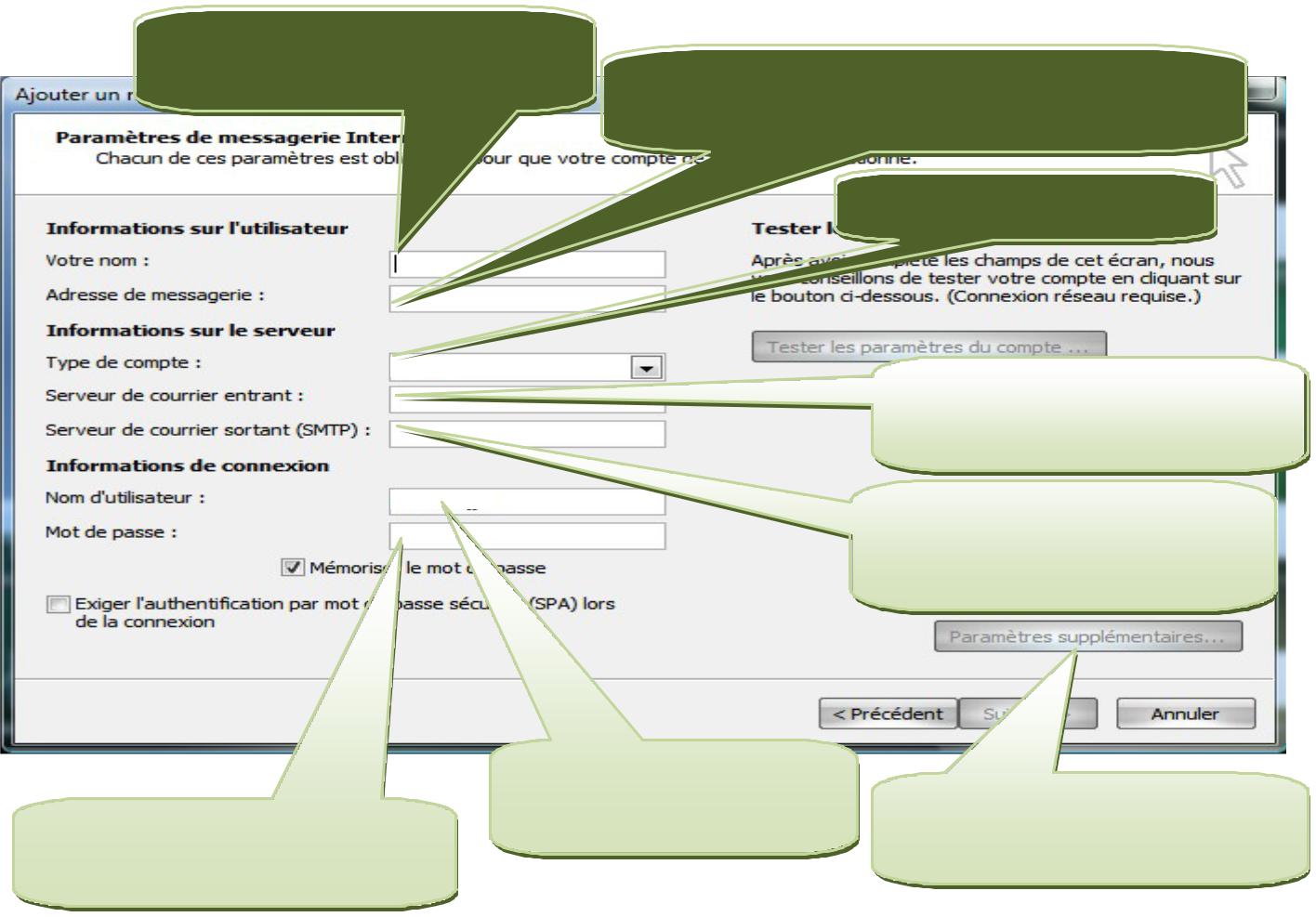 1. Votre Nom : insérer votre Nom (exemple : prénom nom)2. Adresse de Messagerie: votre Adresse mail. (Exemple : prénom.nom@iresa.agrinet.tn)6. Nom d'utilisateur :mot de passe.Type de compte : IMAPServeur de courrier entrant : mail.agrinet.tnServeur de courrier sortant (SMTP) : mail.agrinet.tn8. Cliquer sur le bouton« paramètres supplémentaires»4La fenêtre ci-dessous s’affiche.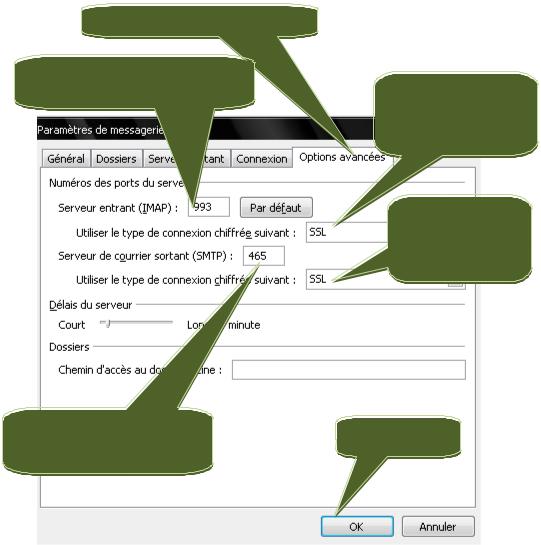 Cliquer sur l’onglet « options avancées »Définir pour « Serveur Entrant (IMAP) »la valeur : 9932. Dans « Utiliser le type de connexion chiffrée suivant » Choisir ‘SSL’5. Dans « Utiliser le type de connexion chiffrée Suivant » Choisir ‘SSL’Etape 4 :Cocher : mon serveur (SMTP) requiert une authentification.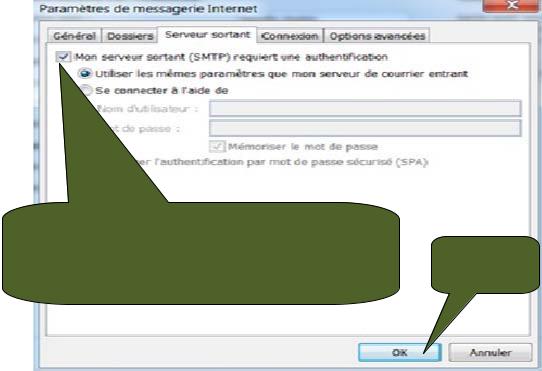 2. Cocher dans « Serveur Sortant (SMTP) »Mon serveur (SMTP) requiert une	2. Cliquerauthentification	sur « OK »La fenêtre suivante s’affiche :La fenêtre suivante s’affiche :1. Cliquer sur « Suivant »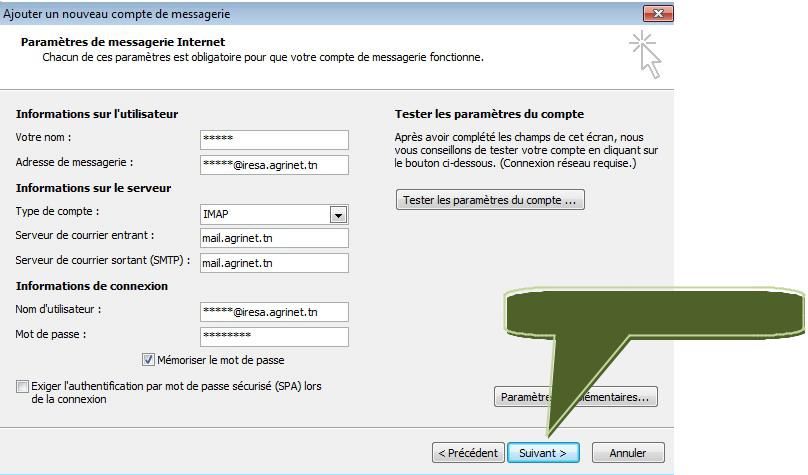 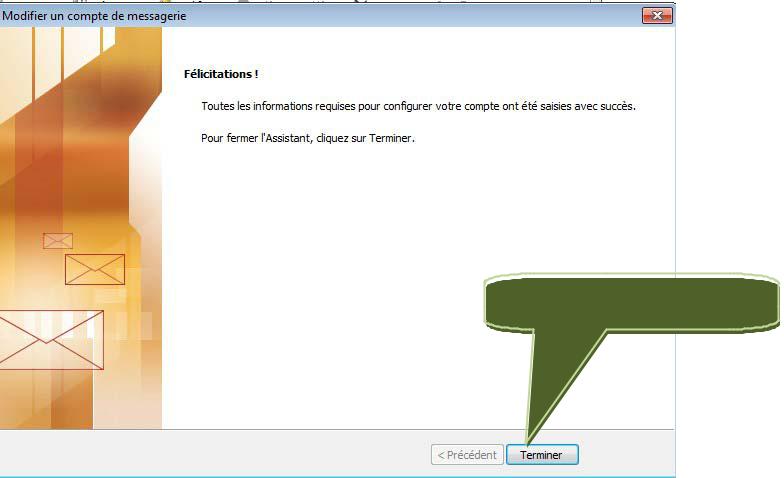 1. Cliquer sur « Terminer »62- Modification d’un compte existantEtape 1 :Ouvrir Outlook (2003 / 2007/ 2010/ 2013).1. Cliquer sur « Outils »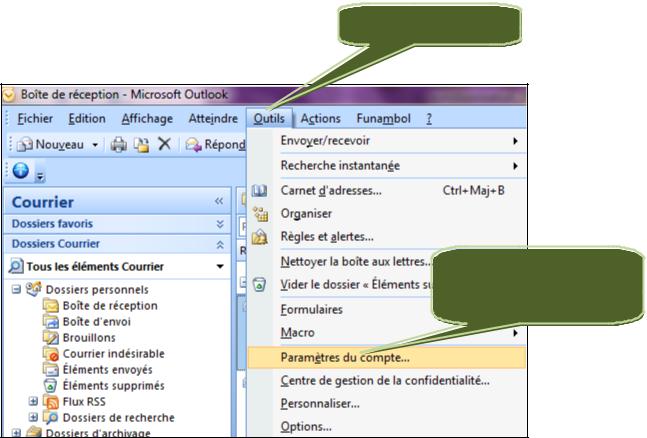 2. Cliquer sur« Paramètres du compte »Etape 2 :La fenêtre suivante s’affiche :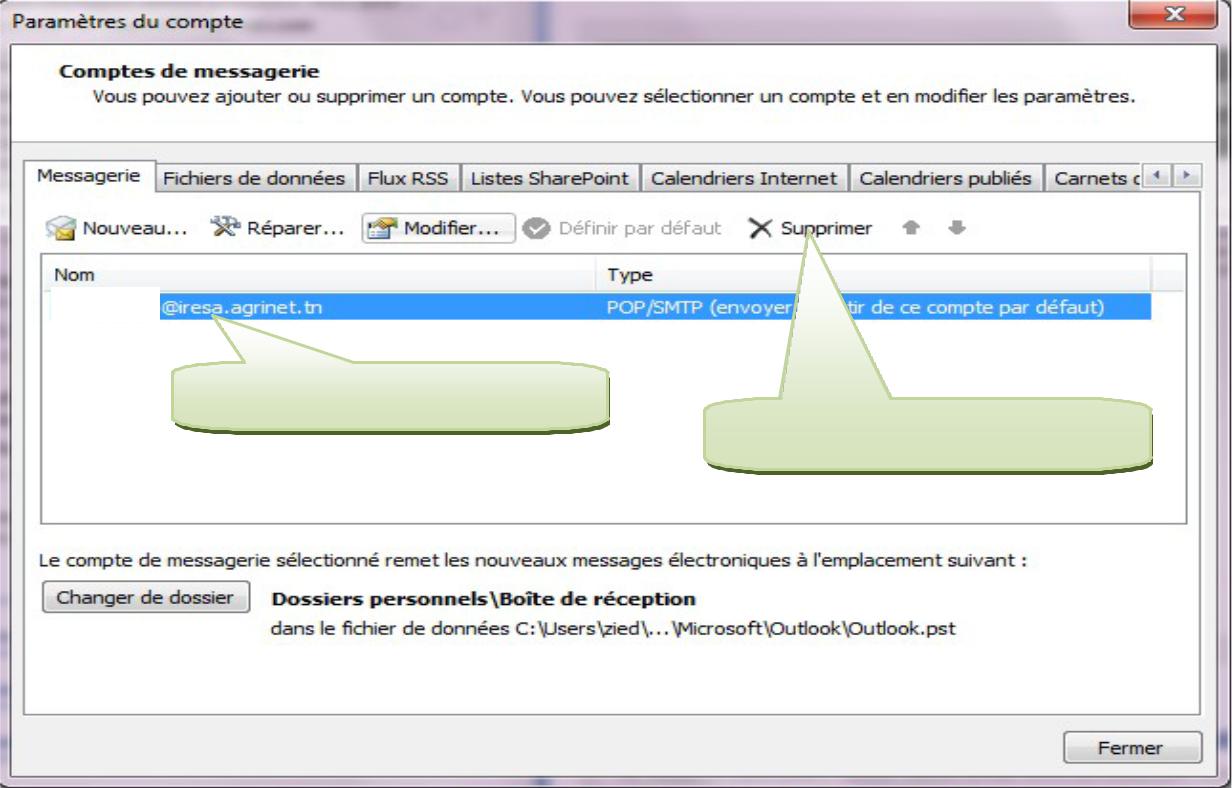 1. Sélectionner votre compte2. Cliquer sur « Supprimer »7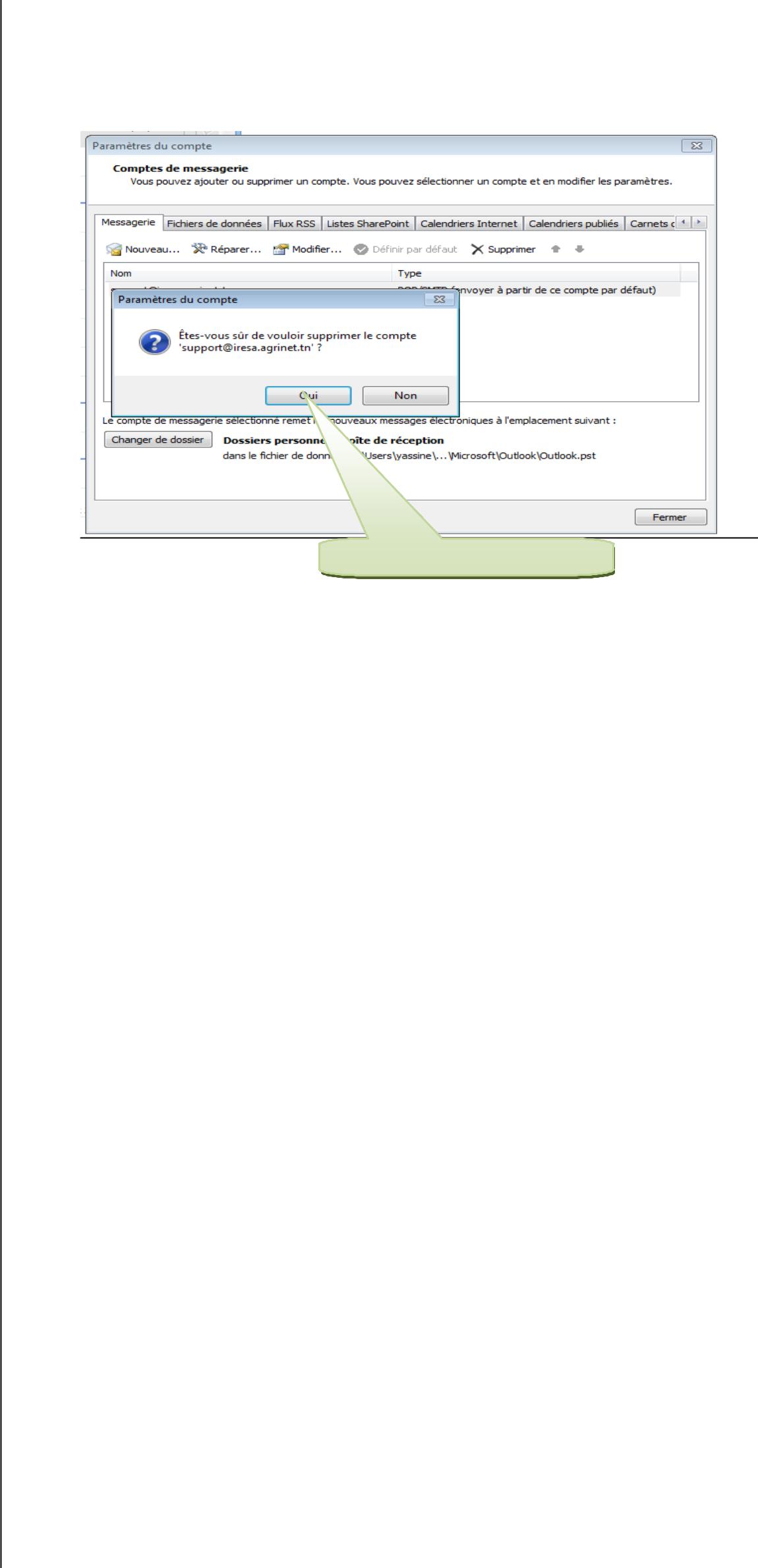 ******3. Cliquer sur « Oui »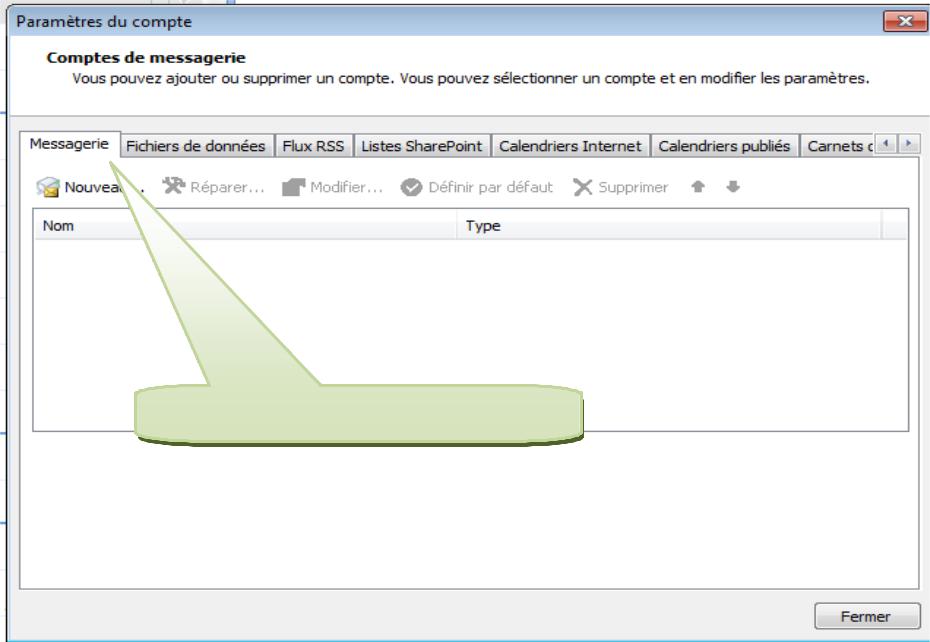 3. Cliquer sur « Nouveau »8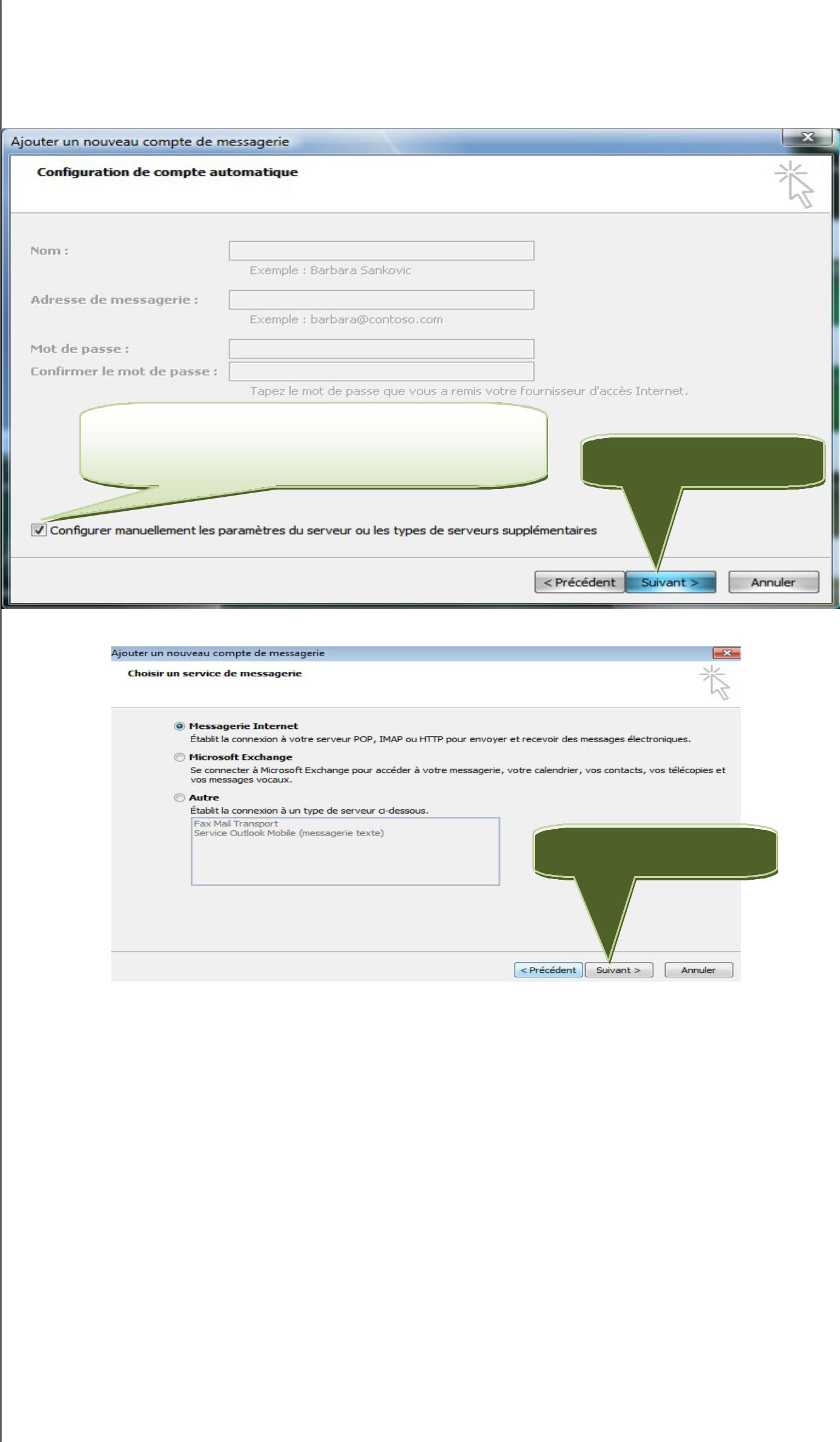 3. Cliquer sur « Suivant »9Etape 3 :Remplir tous les paramètres ci-dessous pour que votre compte de messagerie fonctionne correctement.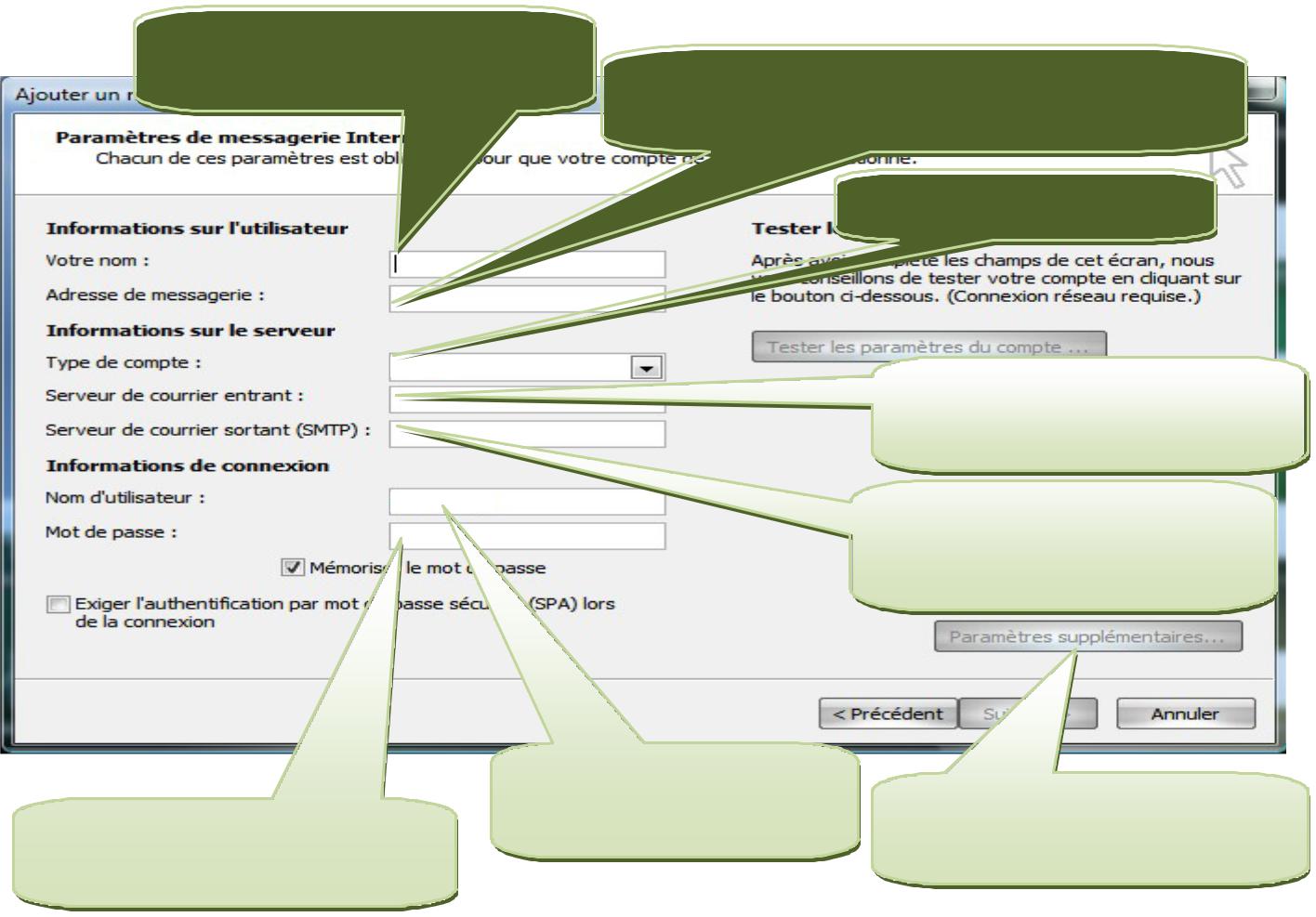 1. Votre Nom : insérer votre Nom (exemple : prénom nom)2. Adresse de Messagerie: votre Adresse mail. (Exemple : prénom.nom@iresa.agrinet.tn)6. Nom d'utilisateur :7. Mot de passe : insérer votre Insérer votre adresse mail. mot de passe.Type de compte : IMAPServeur de courrier entrant : mail.agrinet.tnServeur de courrier sortant (SMTP) : mail.agrinet.tn8. Cliquer sur le bouton« paramètres supplémentaires»10La fenêtre ci-dessous s’affiche.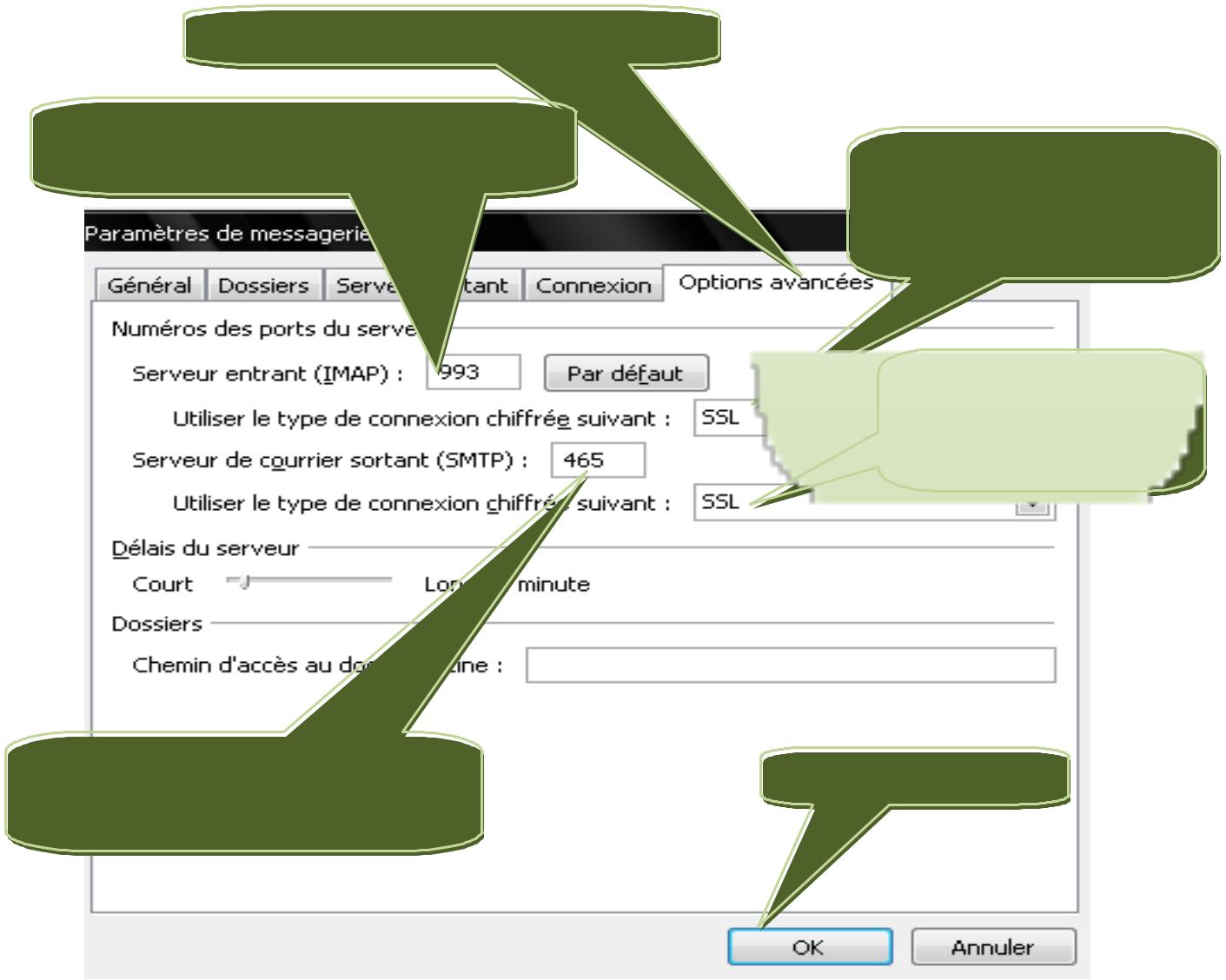 Cliquer sur l’onglet « options avancées »Définir pour « Serveur Entrant (IMAP) »la valeur : 9932. Dans « Utiliser le type de connexion chiffrée suivant » Choisir ‘SSL’5. Dans « Utiliser le type de connexion chiffrée suivant » Choisir ‘SSL’11La fenêtre suivante s’affiche :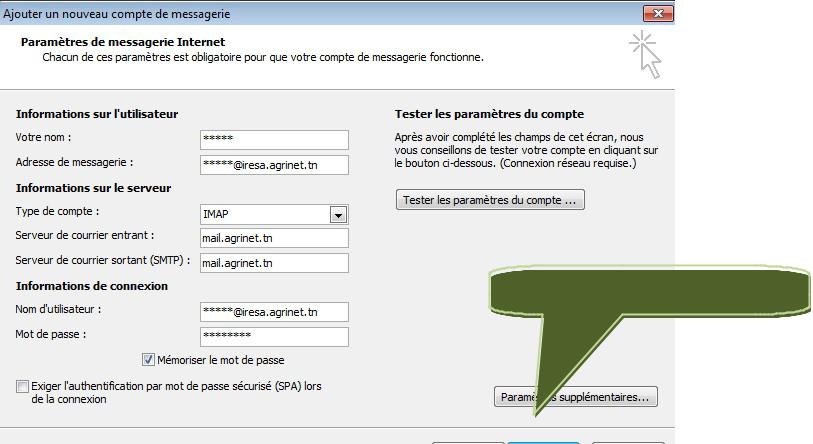 1. Cliquer sur « Suivant »La fenêtre suivante s’affiche :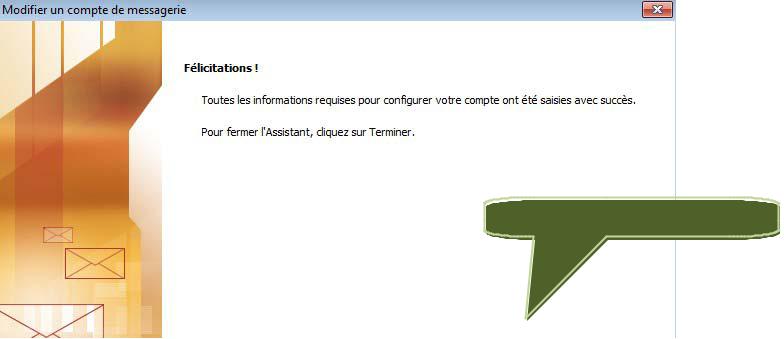 1. Cliquer sur « Terminer »12Adresse: 30, rue Alain Savary -1002 Tunis Belvédère – TUNISIE-Tél : (00216) 71 798 244 Fax : (00 216) 71 796 170Site Web : www.iresa.agrinet.tne-mail : support@iresa.agrinet.tn3. Cocher « Configurer manuellement les paramètresdu serveur ou les types de serveurs supplémentaires »4. Cliquer sur « Suivant »Adresse: 30, rue Alain Savary -1002 Tunis Belvédère – TUNISIE-Tél : (00216) 71 798 244 Fax : (00 216) 71 796 170Site Web : www.iresa.agrinet.tne-mail : support@iresa.agrinet.tn7. Mot de passe : insérer votreInsérer votre adresse mail.7. Mot de passe : insérer votreAdresse: 30, rue Alain Savary -1002 Tunis Belvédère – TUNISIE-Tél : (00216) 71 798 244 Fax : (00 216) 71 796 170Site Web : www.iresa.agrinet.tne-mail : support@iresa.agrinet.tn4. Définir pour « Serveur de courrier6. Cliquer sur « OK »sortant (SMTP) » : la valeur : 4656. Cliquer sur « OK »sortant (SMTP) » : la valeur : 465dresse: 30, rue Alain Savary -1002 Tunis Belvédère – TUNISIE-Tél : (00216) 71 798 244 Fax : (00 216) 71 796 170Site Web : www.iresa.agrinet.tne-mail : support@iresa.agrinet.tnAdresse: 30, rue Alain Savary -1002 Tunis Belvédère – TUNISIE-Tél : (00216) 71 798 244 Fax : (00 216) 71 796 170Site Web : www.iresa.agrinet.tne-mail : support@iresa.agrinet.tnAdresse: 30, rue Alain Savary -1002 Tunis Belvédère – TUNISIE-Tél : (00216) 71 798 244 Fax : (00 216) 71 796 170Site Web : www.iresa.agrinet.tne-mail : support@iresa.agrinet.tnAdresse: 30, rue Alain Savary -1002 Tunis Belvédère – TUNISIE-Tél : (00216) 71 798 244 Fax : (00 216) 71 796 170Site Web : www.iresa.agrinet.tne-mail : support@iresa.agrinet.tn1. Cocher « Configurer manuellement les paramètresdu serveur ou les types de serveurs supplémentaires »2. Cliquer sur « Suivant »Adresse: 30, rue Alain Savary -1002 Tunis Belvédère – TUNISIE-Tél : (00216) 71 798 244 Fax : (00 216) 71 796 170Site Web : www.iresa.agrinet.tne-mail : support@iresa.agrinet.tnAdresse: 30, rue Alain Savary -1002 Tunis Belvédère – TUNISIE-Tél : (00216) 71 798 244 Fax : (00 216) 71 796 170Site Web : www.iresa.agrinet.tne-mail : support@iresa.agrinet.tn4. Définir pour « Serveur de courrier6. Cliquer sur « OK »sortant (SMTP) » : la valeur : 4656. Cliquer sur « OK »sortant (SMTP) » : la valeur : 465Adresse: 30, rue Alain Savary -1002 Tunis Belvédère – TUNISIE-Tél : (00216) 71 798 244 Fax : (00 216) 71 796 170Site Web : www.iresa.agrinet.tne-mail : support@iresa.agrinet.tnAdresse: 30, rue Alain Savary -1002 Tunis Belvédère – TUNISIE-Tél : (00216) 71 798 244 Fax : (00 216) 71 796 170Site Web : www.iresa.agrinet.tne-mail : support@iresa.agrinet.tn